Положениео порядке взаимодействия КГБОУ «Тальменская общеобразовательная  школа-интернат»с правоохранительными органами1. ОБЩИЕ ПОЛОЖЕНИЯ1.1. Взаимодействие КГБОУ «Тальменская   общеобразовательная школа-интернат» (далее по положению -школа) с правоохранительными органами осуществляется в соответствии с:- подпунктом "б" пункта 25 Указа Президента Российской Федерации от 2 апреля 2013 г. № 309 "О мерах по реализации отдельных положений Федерального закона "О противодействии коррупции" ;- в соответствии со статьей 13.3 Федерального закона от 25 декабря 2008 г. N 273-ФЗ "О противодействии коррупции";- Уставом образовательной организации;- настоящим Положением.2. ОСНОВНЫЕ ФУНКЦИИ2.1 Основной функцией является организация взаимодействия администрации школы с правоохранительными и контролирующими органами по вопросам организации охраны общественного порядка и безопасности всех участников образовательного процесса, профилактики правонарушений и преступлений и организация деятельности в образовательной организации по исполнению административного законодательства.3. ЦЕЛИ И ЗАДАЧИ3.1. Основной целью настоящего Положения является содействие обеспечению законности, правопорядка, охраны прав и свобод граждан- всех участников образовательного процесса в школе.3.2. Основными задачами являются:осуществление профилактики правонарушений, обеспечение охраны общественного порядка путем организации взаимодействия с правоохранительными и контролирующими органами;осуществление взаимодействия с правоохранительными органами посвоевременному реагированию на факты, приводящие к дестабилизации работы в школе;организация взаимодействия администрации школы с заинтересованными ведомствами, организациями, учреждениями и предприятиями по профилактике терроризма и экстремизма;взаимодействие с ОМВД  России по Тальменскому району по вопросам обеспечения охраны общественного порядка при проведении спортивных, культурно-массовых мероприятий, собраний, демонстраций, шествий;разработка целевых программ, направленных на профилактику правонарушений и преступлений участников образовательного процесса в школе.4. ФОРМЫ ВЗАИМОДЕЙСТВИЯ4.1 Принятие на себя школой публичного обязательства сообщать в соответствующие правоохранительные органы о случаях совершения коррупционных правонарушений, о которых школе  (работникам организации) стало известно. При обращении в правоохранительные органы следует учитывать подследственность преступлений. Сообщение в соответствующие правоохранительные органы о случаях совершения коррупционных правонарушений, о которых стало известно организации, закреплена за лицом, ответственным за предупреждение и противодействие коррупции в школе  или директором школы. Школа принимает на себя обязательство воздерживаться от каких-либо санкций в отношении своих сотрудников, сообщивших в правоохранительные органы о ставшей им известной в ходе выполнения трудовых обязанностей информации о подготовке или совершении коррупционного правонарушения.4.2 Оказание содействия уполномоченным представителям контрольно-надзорных и правоохранительных органов при проведении ими инспекционных проверок деятельности школы по вопросам предупреждения и противодействия коррупции.4.3.Оказание содействия уполномоченным представителям правоохранительных органов при проведении мероприятий по пресечению или расследованию коррупционных преступлений, включая оперативно-розыскные мероприятия.Руководству школы и ее сотрудникам следует оказывать поддержку в выявлении и расследовании правоохранительными органами фактовкоррупции, предпринимать необходимые меры по сохранению и передаче вправоохранительные органы документов и информации, содержащей данные о коррупционных правонарушениях. Руководство и сотрудники не должны допускать вмешательства в выполнение служебных обязанностей должностными лицами судебных или правоохранительных органов.5. ОБЯЗАННОСТИразрабатывать и осуществлять мероприятия, направленные на предупреждение правонарушений, выявление причин и условий, способствующих их совершению;координировать деятельность всех участников образовательного процесса с правоохранительными и контролирующими органами, привлекать общественность к работе по проведению профилактических мероприятий по предупреждению и пресечению коррупционных правонарушений;рассматривать жалобы и заявления участников образовательного процесса по вопросам, входящим в компетенцию комиссии по предотвращению и урегулированию конфликта интересов, обобщать и анализировать поступающую информацию;соблюдать установленные правила внутреннего трудового распорядка, должностные инструкции, порядок работы со служебной и конфиденциальной информацией;соблюдать установленный порядок работы со сведениями, ставшими известными в связи с исполнением должностных обязанностей, затрагивающими частную жизнь, честь и достоинство граждан.6. ОТВЕТСТВЕННОСТЬРаботники КГБОУ «Тальменская общеобразовательная школа-интернат»  несут персональную ответственность:за разглашение конфиденциальных сведений, полученных при работе с документами;за несвоевременное и ненадлежащее выполнение поручений, заданий, указаний руководителей администрации;за несоблюдение установленных правил внутреннего трудового распорядка,должностных инструкций, порядка работы со служебной информацией;за несоблюдение требований охраны труда;за несоблюдение норм технической и пожарной безопасности.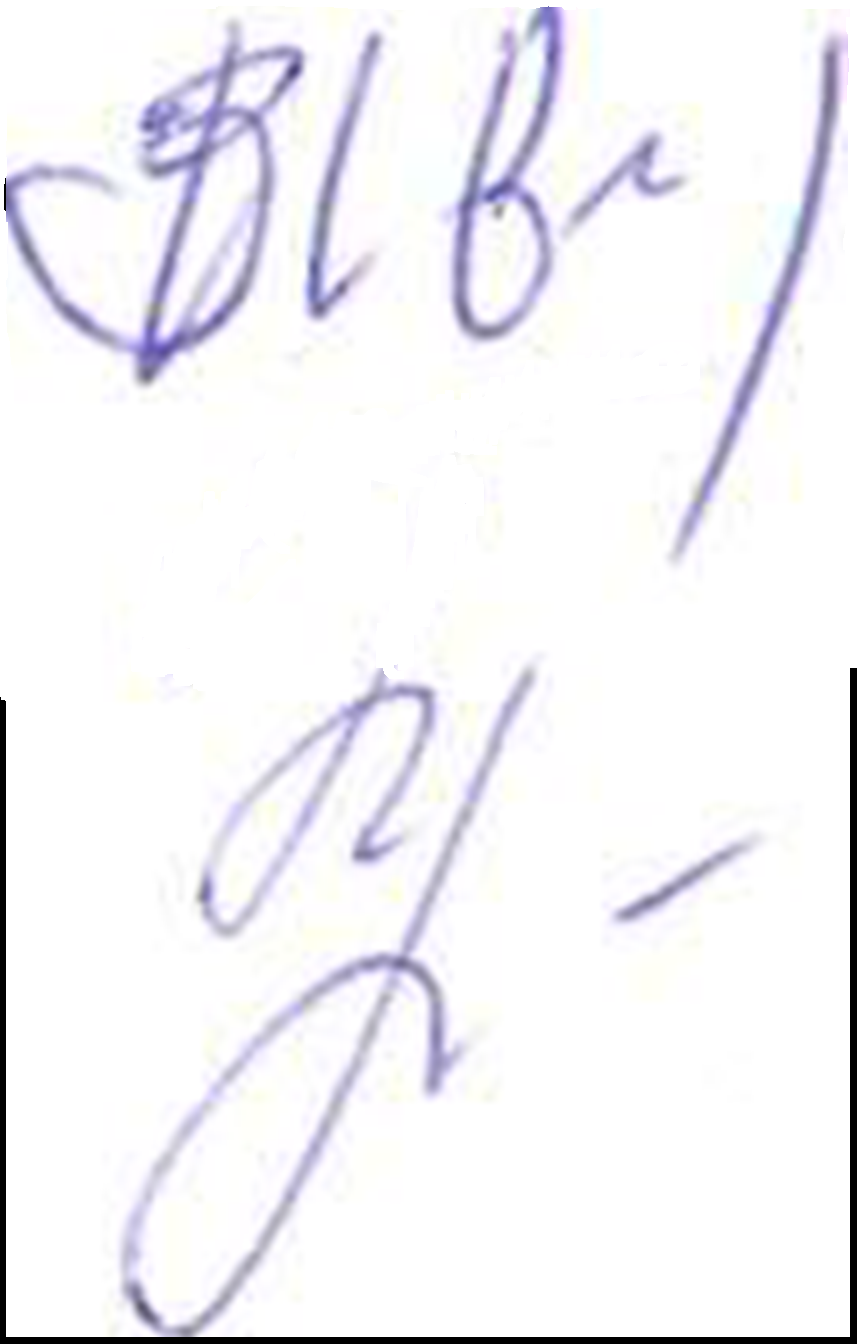 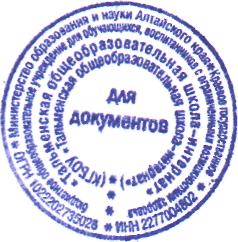 